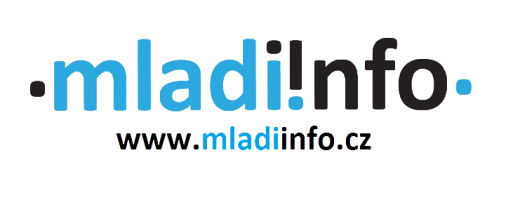 Project application formName of the project: EUROASIA VOLUNTEER ASSISTANCE PROGRAMME (EVAP)Date: 1st October 2018 - 5th December 2018Venue: Thailand, Hat Yai/SongkhlaReceiving organisation: VSA (Volunteer Spirit Organization)Sending organisation: Mladiinfo Czech RepublicContact person: Thuy Linh MaiE-mail: thuy.linh@mladiinfo.czPhone: +420 720 573 963Please note:Your application must be filled in English.All questions are obligatory. Incomplete application will not be considered.Name:Surname:Date of birth:
Your e-mail:Phone number:Special requirements (diets, medication, allergies, …):Emergency contact (name, relation, phone number, e-mail):What is the level of your English? (years of study, certificates, stays abroad):Current occupation:Have you ever volunteered somewhere? Please specify. (max. 50 words)YES - NOHave you ever worked with youth or children? Have you ever taught English? Please specify. (max. 50 words)What do you expect to learn during this project? (max. 50 words)How could you contribute to develop local community and your receiving organisation in Thailand? (max. 50 words)Would you be willing to promote the project during your stay in Thailand? (eg. articles on www.mladiinfo.cz, Youtube videos, social medias etc). Please specify: YES - NOWould you be willing to promote the project after the stay in Thailand? (eg. lectures, social events in our office in Brno). Please specify: YES - NO